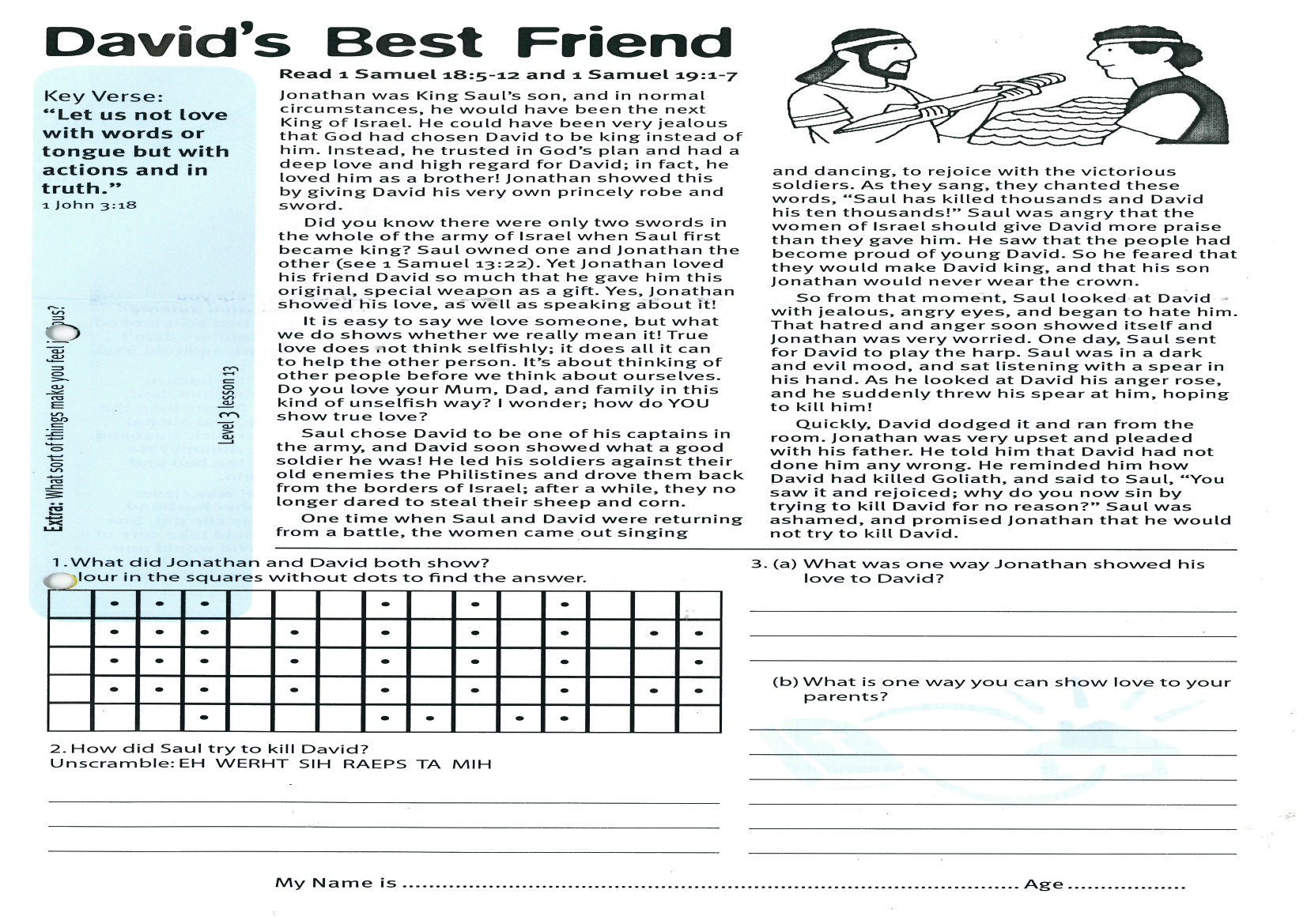 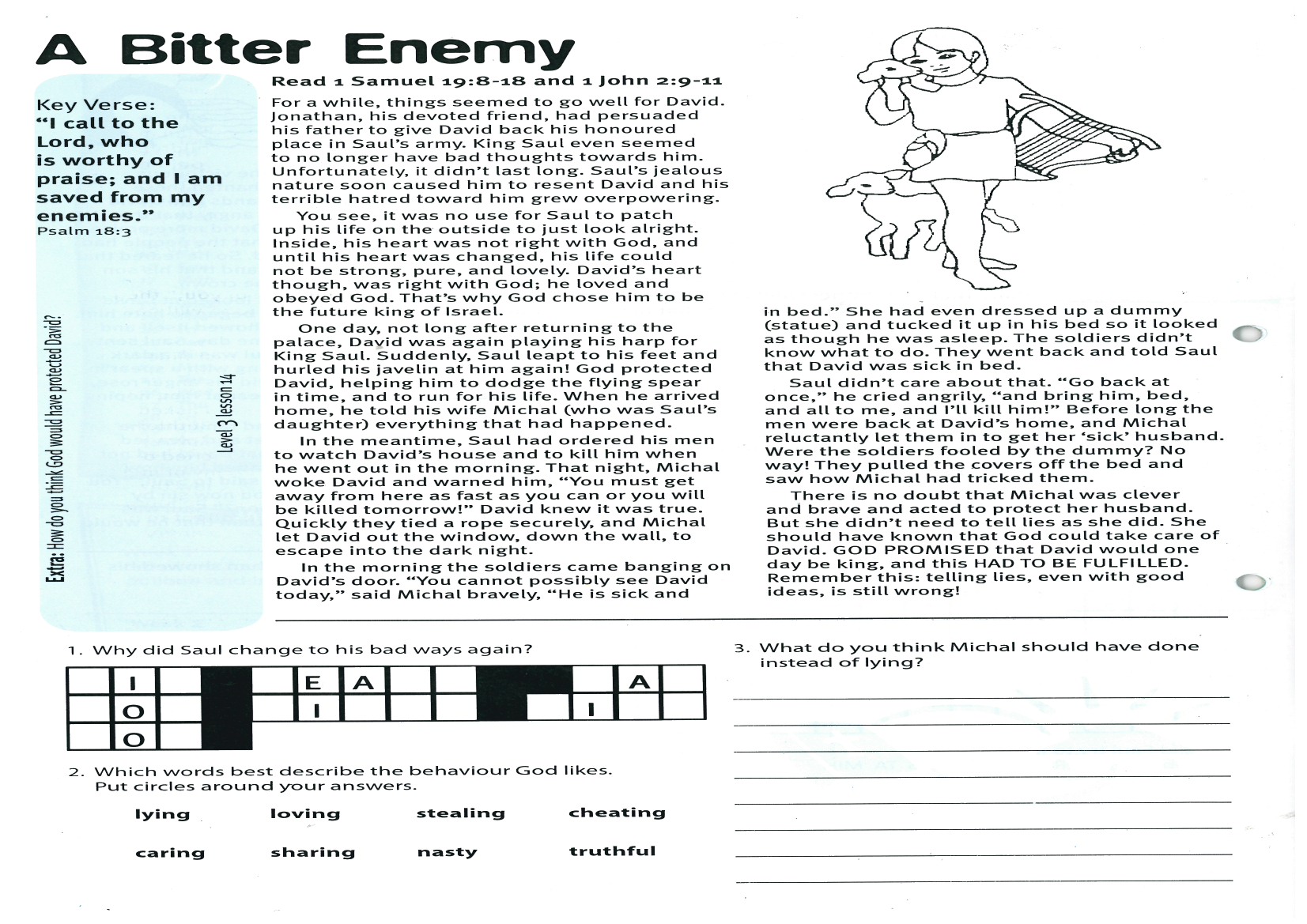 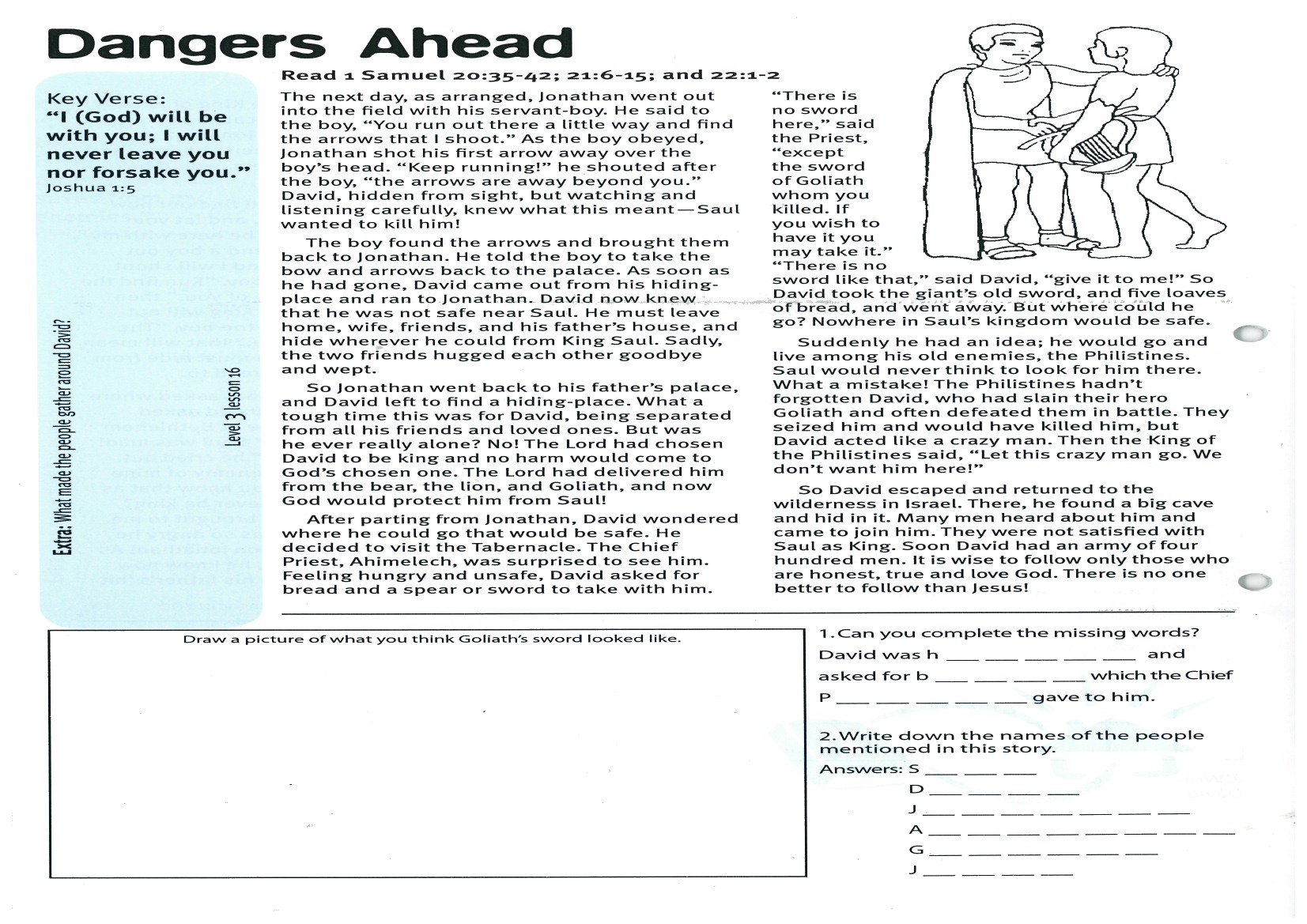 IEAAOIIO●●●●●●●●●●●●●●●●●KPOBUIBO